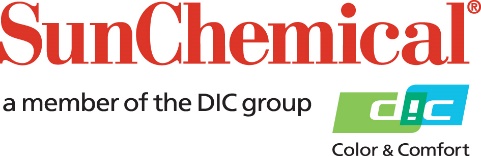 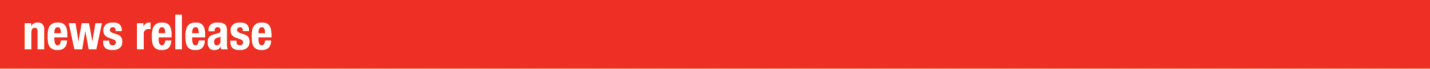 PR Contacts:					Sirah Awan/Rachelle HarryAD Communications			+44 (0) 1372 464470			sawan@adcomms.co.ukrharry@adcomms.co.ukSun Chemical launches ElvaJet Onyx SBSouth Normanton, UK – 27 April 2022 - Sun Chemical has launched ElvaJet Onyx SB - a new sublimation ink for textile printing. ElvaJet Onyx SB addresses market needs by delivering a high-performance ink that offers ease of use for wide-format textile printers. ElvaJet Onyx SB is designed to meet the market need for extended print runs between cleaning cycles, while the ink’s simple conversion process allows for immediate printing and easy start-up before or between print jobs. The advanced formula leads to enhanced print performance ensuring maximum system up-time with little intervention needed. The ink range maintains Sun Chemical’s trusted performance on a full range of transfer papers with superior edge definition and color transfer, while offering the deepest shade of black. ElvaJet Onyx SB is available in 1kg bottles and 2kg pouches to give printers maximum flexibility in conversion options.With this product, Sun Chemical again affirms its commitment to innovation in the digital textile market, combining the expertise and knowledge of the R&D teams both in Sun Chemical’s Textile Development Centre in Morges Switzerland and the Digital Inks development laboratories in Midsomer Norton, UK.  The result is an advanced ink, tuned to meet customer demand for high color intensity and image sharpness, without any compromise on system performance and productivity.Pete Saunders, Global Director, Digital Businesses at Sun Chemical, comments: “With the increasing range of wide-format printers available on the market, identifying the most suitable ink solution can be challenging. Sun Chemical has invested extensive R&D into reviewing customer feedback and defining a program of developments to meet the needs of the textile printing market.” Simon Daplyn, Product and Marketing Manager for Sun Chemical’s digital textile inks adds “With decades of expertise in digital printing inks, Sun Chemical is a market leader in ink development and manufacture. Combining this with our extensive knowledge of the textile market and the specific needs of sublimation printers has allowed for the development of this innovative product range, bringing real value to the market.  In addition, ElvaJet Onyx is certified for Eco-Passport by OEKOTEX with no restrictions, meaning any fabric printed with Onyx SB does not need to be re-tested for compliance to the OekoTex Class 100 standard.”ENDSAbout Sun Chemical Sun Chemical, a member of the DIC Group, is a leading producer of packaging and graphic solutions, color and display technologies, functional products, electronic materials, and products for the automotive and healthcare industries. Together with DIC, Sun Chemical is continuously working to promote and develop sustainable solutions to exceed customer expectations and better the world around us. With combined annual sales of more than $8.5 billion and 22,000+ employees worldwide, the DIC Group companies support a diverse collection of global customers. Sun Chemical Corporation is a subsidiary of Sun Chemical Group Coöperatief U.A., the Netherlands, and is headquartered in Parsippany, New Jersey, U.S.A. For more information, please visit our website at www.sunchemical.com or connect with us on LinkedIn, Instagram or Twitter.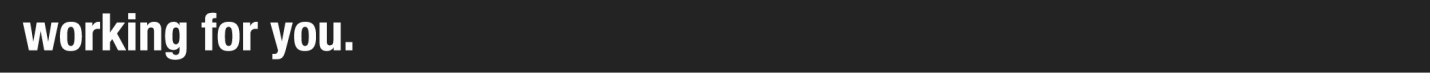 